 Федеральное государственное бюджетное образовательное учреждение высшего образования «Красноярский государственный медицинский университет имени профессора В.Ф. Войно-Ясенецкого»Министерства здравоохранения Российской ФедерацииФармацевтический колледжДНЕВНИКучебной практикиНаименование практики Сестринский уход при инфекционных болезняхФ.И.О. Никишин Олег Андреевич  Место прохождения практики Фармацевтический колледж КрасГМУс «18» мая 2023 г. по «24» мая 2023 г.Руководитель практики:Ф.И.О. (его должность) Лопатина Татьяна Николаевна, преподаватель дисциплины «Сестринский уход при инфекционных заболеваниях»Красноярск2023Содержание1. Цели и задачи практики2. Знания, умения, практический опыт, которыми должен овладеть обучающийся после прохождения практики3. Тематический план4. График прохождения практики5. Инструктаж по технике безопасности6.  Содержание и объем проведенной работы7. Манипуляционный лист  8. Отчет (текстовой)Цель учебной практики «Сестринский уход при инфекционных болезнях» состоит в приобретении первоначального практического опыта по участию в лечебно-диагностическом процессе и последующего освоения общих и профессиональных компетенций по избранной специальности.Задачи:Закрепление и совершенствование приобретенных в процессе обучения профессиональных умений, обучающихся по сестринскому уходу за инфекционными больными;Ознакомление со структурой работы поликлиники и организацией работы среднего медицинского персонала;Адаптация обучающихся к конкретным условиям деятельности учреждений здравоохранения;Формирование навыков общения с инфекционными пациентами с учетом этики и деонтологии;Освоение современных методов работы в медицинских организациях практического здравоохранения;Обучение студентов особенностям проведения лечебно-диагностических мероприятий в инфекционной практике;Формирование основ социально-личностной компетенции путем приобретения студентом навыков межличностного общения с медицинским персоналом и пациентами.В результате учебной практики обучающийся должен:Приобрести практический опыт: осуществления ухода за инфекционными больными при инфекционных заболеваниях;Освоить умения:готовить пациента к лечебно-диагностическим вмешательствам;осуществлять сестринский уход за больными при различных заболеваниях и состояниях;консультировать пациента и его окружение по применению лекарственных средств;осуществлять фармакотерапию по назначению врача;проводить мероприятия по сохранению и улучшению качества жизни пациента;вести утвержденную медицинскую документацию;Знать:причины, клинические проявления, возможные осложнения, методы диагностики проблем пациента; организацию и оказание сестринской помощи; пути введения лекарственных препаратов; правила использования аппаратуры, оборудования, изделий медицинского назначения.Тематический планГрафик прохождения практикиИнструктаж по технике безопасностиС инструкцией № 331 по охране труда для студентов фармацевтического колледжа ознакомленДата	18.05.23				Роспись Никишин О.А.Содержание и объем проведенной работы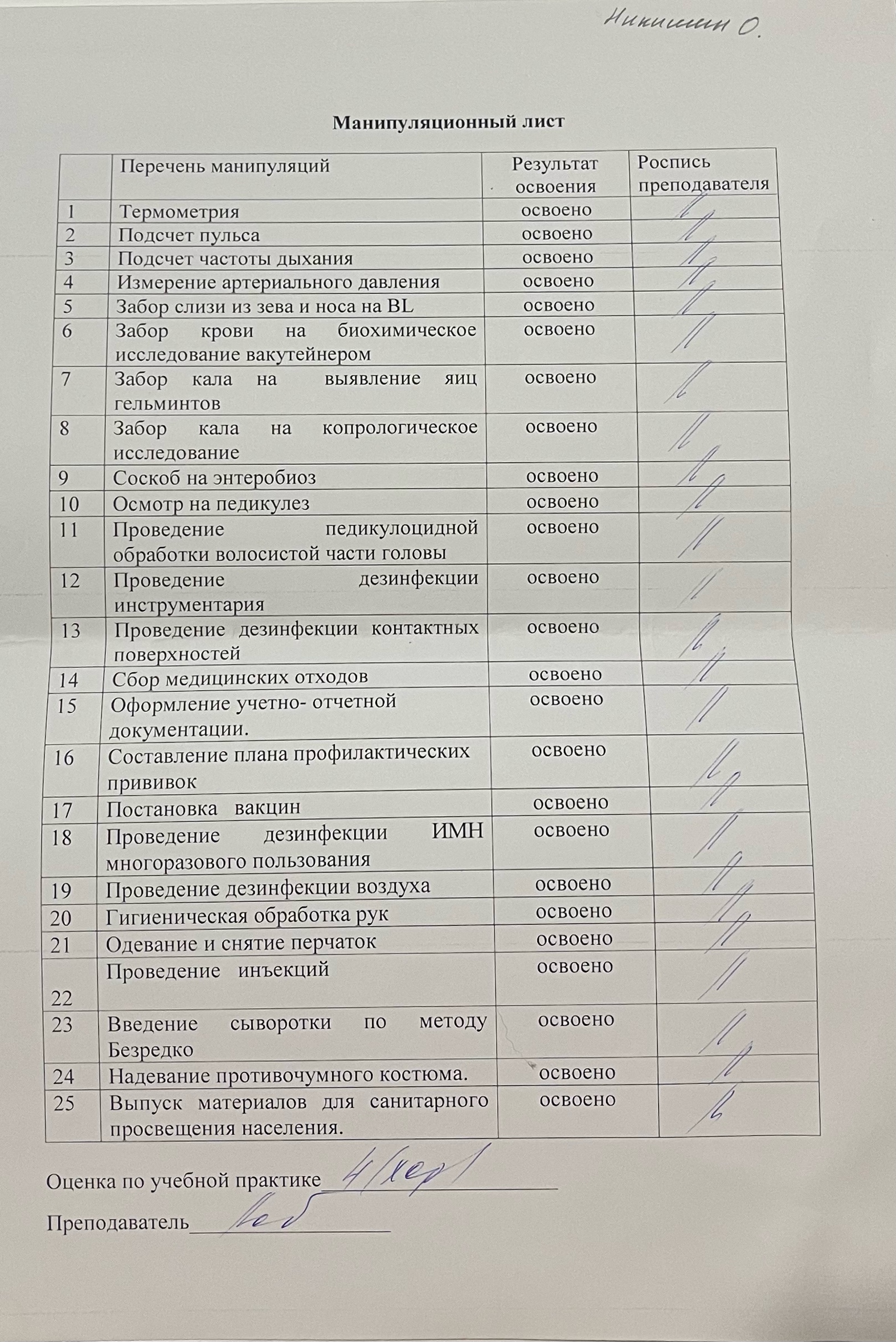 №Наименование разделов и тем практикивсего часов1.Организация  сестринского ухода при инфекционных болезнях в условиях поликлиники.62.Организация работы поликлиники  по профилактике гриппа.63.Организация работы поликлиники  по профилактике  дифтерии.64.Организация работы поликлиники  по профилактике  гельминтозов.65.Организация работы поликлиники  по профилактике   трансмиссивных инфекций.66.Организация работы  кабинета иммунопрофилактики47.Зачет по учебной практике2Итого36Вид промежуточной аттестации –  зачет№Наименование разделов и тем практикидата1.Организация  сестринского ухода при инфекционных болезнях в условиях поликлиники.18.05.232.Организация работы поликлиники  по профилактике гриппа.19.05.233.Организация работы поликлиники  по профилактике  дифтерии.20.05.234.Организация работы поликлиники  по профилактике  гельминтозов.22.05.235.Организация работы поликлиники  по профилактике   трансмиссивных инфекций.23.05.236.Организация работы  кабинета иммунопрофилактики24.05.23 7.Зачет по учебной практике24.05.23датаТемаСодержание работы18.05.23Организация  сестринского ухода при инфекционных болезнях в условиях поликлиники.На практическом занятии решил тест по теме. Составлял ситуационную задачу, по которой оформил учетно-отчетную документацию. Провел гигиеническую обработку рук, одевание и снятие перчаток. Осуществил забор кала на копрологическое и бактериологическое исследование.  Провел дезинфекцию инструментов, контактных поверхностей и сбор медицинских отходов.19.05.23Организация работы поликлиники  по профилактике гриппа.На практическом занятии решил тест по теме и составил ситуационную задачу. Изучил, какие мероприятия проводятся по профилактике гриппа. Проводил гигиеническую обработку рук, одевание и снятие перчаток. Осуществил термометрию, подсчет пульса, подсчет частоты дыхания, измерение артериального давления.20.05.23Организация работы поликлиники  по профилактике  дифтерии.На практическом занятии решил тест по теме и составил ситуационную задачу, по которой оформил учетно-отчетную документацию. Провел гигиеническую обработку рук, одевание и снятие перчаток. Забор слизи из зева и носа на BL. Введение сыворотки по методу Безредко.  Ознакомился с проведением дезинфекции воздуха. 22.05.23Организация работы поликлиники  по профилактике  гельминтозов.На практическом занятии решил тест по теме, разобрал ситуационную задачу по энтеробиозу и какие проводятся мероприятия при выявлении больных, а также изучил презентации по гельминтам.Осуществил забор кала на выявление яиц гельминтов, соскоб на энтеробиоз. Выпуск материалов для санитарного просвещения населения. Выпуск материалов для санитарного просвещения населения «Профилактика энтеробиоза».  Проводил гигиеническую обработку рук, одевание и снятие перчаток.23.05.23Организация работы поликлиники  по профилактике   трансмиссивных инфекций.На практическом занятии решил тест по теме. Изучил, что входит в противопедикулезную укладку. Провел гигиеническую обработку рук, одевание и снятие перчаток. Осуществил осмотр на педикулез и проведение педикулоцидной обработки волосистой части головы. Надевание противочумного костюма.24.05.23Организация работы  кабинета иммунопрофилактикиСоставление плана профилактических прививок. Забор крови на биохимическое исследование вакутейнером. Постановка вакцин.24.05.23Зачет по учебной практике